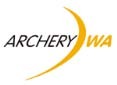 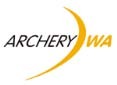 5Longbow - Cub BoyLongbow - Cub BoyLongbow - Cub BoyLongbow - Cub BoyLongbow - Cub BoyLongbow - Cub BoyLongbow - Cub BoyLongbow - Cub BoyLongbow - Cub BoyMinor RecordMinor RecordMinor RecordMinor RecordOld RecordOld RecordDateArcherScoreClubDateScoreAA 35 - 720Adelaide - JuniorCanberra - Junior18/03/2012Harry  Finch396BAL22/01/2011284Carnarvon3/10/2009G Emeades215BOMDarwin30/08/2014Michael Duncan165BOM17/05/2014145DrakeGeelong24/09/2011Stanley Finch437BAL7/05/2011414Horsham CEASED 31/12/201617/05/2009K Keys279KGSAWA 40/ 14407/1/2017Michael Duncan402BOMLaunceston - JuniorLaunceston - Short JuniorNewcastle24/12/2011Stanley  Finch604BALSamfordSydney - Short JuniorTownsville - Short JuniorWA 30/720Aus Indoor I 18mAus Indoor II 25mWA Indoor 18m26/07/2009John Baines283KGSAWA Indoor 25m24T FITA Field - 4329/08/2009John Baines191KGSA24T FITA Field - 432 Unmk48T FITA Field - 4329/08/2009John Baines352KGSAClout Double - 100m23/10/2014Michael Duncan388BOM7/07/2013348Clout Single - 100m7/07/2013Harry Finch202BAL19/12/2011168Longbow - Intermediate BoyLongbow - Intermediate BoyLongbow - Intermediate BoyLongbow - Intermediate BoyLongbow - Intermediate BoyLongbow - Intermediate BoyLongbow - Intermediate BoyLongbow - Intermediate BoyLongbow - Intermediate BoyMinor RecordMinor RecordMinor RecordMinor RecordOld RecordOld RecordDateArcherScoreClubDateScoreAA 35 - 720Adelaide Junior9/10/2010Ben Watters888KGSACanberra Junior6/03/2010Ben Watters643KGSADarwinDrakeGeelong29/01/2011Harry Finch226BALHorsham ceased 31/12/20164/09/2010Ben Watters924KGSA9/01/2010884WA 40/1440Launceston - JuniorLaunceston - Short JuniorMelbourne21/05/2011Luke Suter258BOMSamfordSydney Short JuniorTownsville - Short Junior1/01/2009G. Edmeades100BOMWA 30/720Aus Indoor I 18m26/07/2009John Baines283KGSAAus Indoor II 25mFITA Indoor 18mFITA Indoor 25m24T FITA Field - 4329/09/2009John Baines191KGSA24T FITA Field - 432 Unmk48T FITA Field - 4329/09/2009John Braines352KGSAClout Double - 100m9/04/2010Ben Watters429KGSAClout Single - 100m8/04/2010Ben Watters241KGSALongbow - Cadet MenLongbow - Cadet MenLongbow - Cadet MenLongbow - Cadet MenLongbow - Cadet MenLongbow - Cadet MenLongbow - Cadet MenLongbow - Cadet MenLongbow - Cadet MenMinor RecordMinor RecordMinor RecordMinor RecordOld RecordOld RecordDateArcherScoreClubDateScoreAA 45 - 720Adelaide ShortCanberra JuniorCanberra Short3/07/2010B. Watters409KGSADarwinHoltIntermediate10/04/2010B. Watters689KGSALaunceston - JuniorLaunceston - ShortMelbourneSorrento Short Junior19/01/2008C. Green401BOMSydney JuniorTownsville - JuniorTownsville - Short JuniorAus Indoor I 18mAus Indoor II 25mAust Indoor Combined I & IIFITA Indoor 18m26/07/2009J. Baines283KGSAFITA Indoor 25mFITA Indoor Combined 18/2524T FITA Field - 4329/08/2009J. Baines191KGSA24T FITA Field - 432 Unmk48T FITA Field - 4329/08/2009J. Baines352KGSAClout Double - 125m26/04/2014Liam Greedy313BOM14/10/2007283Clout Single - 125m26/04/2014Liam Greedy171BOM14/10/2007139Longbow - 20 & Under MenLongbow - 20 & Under MenLongbow - 20 & Under MenLongbow - 20 & Under MenLongbow - 20 & Under MenLongbow - 20 & Under MenLongbow - 20 & Under MenLongbow - 20 & Under MenLongbow - 20 & Under MenMinor RecordMinor RecordMinor RecordMinor RecordOld RecordOld RecordDateArcherScoreClubDateScoreAA 50 - 720AdelaideAdelaide - ShortCanberra - ShortFITA 60 - 144019/06/2010B. Watters536KGSAFITA 60 - 900GrangeHolt23/08/2008C. Almond75BOMHolt - LongIntermediateLauncestonLaunceston - ShortMelbourneSydney - JuniorSydney - ShortTownsville - JuniorTownsville - ShortAus Indoor I 18mAus Indoor II 25mFITA Indoor 18m26/07/2009J. Baines283KGSAFITA Indoor 25m24T FITA Field - 4329/08/2009J. Baines191KGSA24T FITA Field - 432 Unmk48T FITA Field - 4329/08/2009J. Baines352KGSAClout DoubleClout Single2/08/2008C. Green163BOMFlight 35LbFlight 50LbFlight UnlimitedLongbow - Open MenLongbow - Open MenLongbow - Open MenLongbow - Open MenLongbow - Open MenLongbow - Open MenLongbow - Open MenLongbow - Open MenLongbow - Open MenMinor RecordMinor RecordMinor RecordMinor RecordOld RecordOld RecordDateArcherScoreClubDateScoreAA 50-72011/6/2016Bill Wallace462KGSA22/10/2011325Adelaide20/09/2003Keith Longbottom850BOMAdelaide - Short8/10/2011Geoff Black850KGSA12/03/2011809Canberra - Short6/09/2009Andrew Pullen702KGSAFITA 60 - 144021/07/2002Keith Longbottom1036BUNFITA 60 - 9005/05/2002Keith Longbottom667BUNGrange19/05/2002Keith Longbottom600BUNHolt11/08/2002Keith Longbottom491BUNHolt - LongLaunceston29/11/2003Keith Longbottom487BOMLaunceston - Short29/11/2008Gary Cocks456BOMMelbourne14/07/2002Keith Longbottom614BUNSydney - Junior11/04/2009Andrew Pullen925KGSASydney - Short16/06/2012Geoff Black866KGSA9/07/2011806Townsville - Junior20/9/008Garry Cocks420BOMTownsville - Short17/06/2006Keith Longbottom460BOMAus Indoor I 18m21/07/2012Barry Creelman227BAL18/07/2004218Aus Indoor II 25m12/07/2003Keith Longbottom215BOMAust Indoor Combined I & IIFITA Indoor 18m3/02/2011Garry Cocks443BOM26/07/2009439FITA Indoor 25m21/05/2003Keith Longbottom449BOMFITA Indoor Combined 18/2524T FITA Field - 43222/11/2014Ian Finch271BAL11/10/201426524T FITA Field - 432 Unmk48T FITA Field - 4329/08/2007Andrew Pullen473KGSAClout Double - 145m30/03/2014Ian Finch532BAL4/08/2007490Clout Single - 145m30/03/2014Ian Finch278BAL29/10/2011268Flight 35LbFlight 50LbFlight UnlimitedLongbow - Veteran MenLongbow - Veteran MenLongbow - Veteran MenLongbow - Veteran MenLongbow - Veteran MenLongbow - Veteran MenLongbow - Veteran MenLongbow - Veteran MenLongbow - Veteran MenMinor RecordMinor RecordMinor RecordMinor RecordOld RecordOld RecordDateArcherScoreClubDateScoreAA 50-72011/6/2016Bill Wallace462KGSA7/6/2014407Adelaide26/05/2012Barry Creelman643BAL9/10/2010636Adelaide - Short8/10/2011Geoff Black850KGSA12/03/2001817Canberra - Short6/09/2014Paul Stapleton660BOM28/06/2014634FITA 60 – 1440 Ceased23/06/2012Geoff Black823KGSA14/04/2012821FITA 50 – 1440 1/1/179/9/2017994FITA 60 - 90025/01/2014John Cowie567BOM21/09/2013552Grange11/06/2005Richard Gibson417BOMHolt9/06/2012Barry Creelman359BALHolt - LongLaunceston19/05/2012Barry Creelman421BAL1/10/2005319Launceston - Short25/05/2013Geoff Black435KGSA29/11/2008389Melbourne6/04/2013Geoff Black556BAL5/05/2012519Sydney - Junior22/06/2013Paul Stapleton917BAL15/01/2011852Sydney - Short16/06/2012Geoff Black866KGSA9/07/2011756Townsville - Junior30/05/2009Richard Gibson377BOMTownsville - Short7/09/2013Bill Wallace402KGSA13/04/2013392Aus Indoor I 18m21/07/2012Barry Creelman227BALAus Indoor II 25mFITA Indoor 18m21/07/2012Barry Creelman405BAL27/07/2008239FITA Indoor 25m9/07/2011Peter Patullo362BAL6/06/2011357Combined FITA I & II24T FITA Field - 4323/6/2017Noel Stone234BOM16/4/201622724T FITA Field - 432 Unmk48T FITA Field - 43225/9/2011Geoff Black368KGSAClout Double - 145m14/03/2009A. Baronie503BOMClout Single - 145m4/08/2007A. Baronie255BOMLongbow - Veteran 70+ MenLongbow - Veteran 70+ MenLongbow - Veteran 70+ MenLongbow - Veteran 70+ MenLongbow - Veteran 70+ MenLongbow - Veteran 70+ MenLongbow - Veteran 70+ MenLongbow - Veteran 70+ MenLongbow - Veteran 70+ MenMinor RecordMinor RecordMinor RecordMinor RecordOld RecordOld RecordDateArcherScoreClubDateScoreAA 50-72011/6/2016Bill Wallace462KGSA19/4/2014440Adelaide30/08/2014Paul Stapleton757BOM26/04/2014572Adelaide - Short21/10/2017Barry Creelman829BOM29/3/2014804Canberra - Short6/09/2014Paul Stapleton660BOM15/03/2014610FITA 60 – 1440 Ceased1/02/2014Barry Creelman873BOM22/06/2013709FITA 50 – 1440 1/1/179/9/2017994FITA 60 - 90013/04/2013Bill Wallace620KGSAGrangeHoltHolt - LongLauncestonLaunceston - ShortMelbourne12/07/2014Bill Wallace519KGSA17/05/2014484Sydney - Junior13/5/2017Bill Wallace876KGSA25/1/2014748Sydney - Short10/05/2014Bill Wallace689KGSA24/08/2013668Townsville - JuniorTownsville - Short7/09/2013Bill Wallace402KGSAAus Indoor I 18m19/07/2014Barry Creelman202BOMAus Indoor II 25mFITA Indoor 18m19/07/2014Barry Creelman382BOMFITA Indoor 25mCombined FITA I & II24T FITA Field - 43216/4/2016Barry Creelman227BOM22/11/201421224T FITA Field - 432 Unmk48T FITA Field - 432Clout Double - 145m23/10/2014Richard Gibson397BOMClout Single - 145m23/10/2014Richard Gibson216BOM